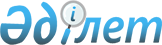 О внесении изменений в решение Алгинского районного маслихата от 29 декабря 2021 года № 122 "Об утверждении бюджета города Алга на 2022-2024 годы"Решение Алгинского районного маслихата Актюбинской области от 22 июня 2022 года № 178
      РЕШИЛ:
      1. Внести в решение Алгинского районного маслихата "Об утверждении бюджета города Алга на 2022-2024 годы" от 29 декабря 2021 года № 122 следующие изменения:
      пункт 1 изложить в новой редакции:
      "1. Утвердить бюджет города Алга на 2022-2024 годы согласно приложениям 1, 2 и 3, в том числе на 2022 год в следующих объемах:
      1) доходы – 542 991,3 тысяч тенге:
      налоговые поступления – 62 493 тысяч тенге;
      неналоговые поступление – 1 983 тенге;
      поступления от продажи основного капитала – 7 000 тысяч тенге;
      поступления трансфертов – 471 515,3 тысяч тенге;
      2) затраты – 545 218,3 тысяч тенге;
      3) чистое бюджетное кредитование – 0 тенге:
      бюджетные кредиты – 0 тенге;
      погашение бюджетных кредитов – 0 тенге;
      4) сальдо по операциям с финансовыми активами – 0 тенге:
      приобретение финансовых активов – 0 тенге;
      поступления от продажи финансовых активов государства – 0 тенге;
      5) дефицит (профицит) бюджета – - 2 227 тысяч тенге;
      6) финансирование дефицита (использование профицита) бюджета – 2 227 тысяч тенге:
      поступление займов – 0 тенге;
      погашение займов – 0 тенге;
      используемые остатки бюджетных средств – 2 227 тысяч тенге.";
      пункт 3 изложить в новой редакции:
      "3. Принять к сведению и руководству, что в соответствии со статьей 9 Закона Республики Казахстан "О республиканском бюджете на 2022 - 2024 годы" (далее – Закон) установлено:
      с 1 января 2022 года:
      1) минимальный размер заработной платы – 60 000 тенге;
      2) месячный расчетный показатель для исчисления пособий и иных социальных выплат, а также для применения штрафных санкций, налогов и других платежей в соответствии с законодательством Республики Казахстан – 3 063 тенге;
      3) величина прожиточного минимума для исчисления размеров базовых социальных выплат – 36 018 тенге.
      с 1 апреля 2022 года:
      1) месячный расчетный показатель для исчисления пособий и иных социальных выплат – 3 180 тенге;
      2) величина прожиточного минимума для исчисления размеров базовых социальных выплат – 37 389 тенге.";
      приложение 1 к указанному решению изложить в новой редакции согласно приложению к настоящему решению.
      2. Настоящее решение вводится в действие с 1 января 2022 года. Бюджет города Алга на 2022 год
					© 2012. РГП на ПХВ «Институт законодательства и правовой информации Республики Казахстан» Министерства юстиции Республики Казахстан
				
      Секретарь Алгинского районного маслихата 

М. Тулеуов
Приложение к решению 
Алгинского районного 
маслихата от 22 июня 2022 года 
№ 178Приложение 1 к решению 
Алгинского районного 
маслихата от 29 декабря 2021 
года № 122
Категория
Категория
Категория
Категория
Сумма (тысяч тенге)
Класс
Класс
Класс
Сумма (тысяч тенге)
Подкласс
Подкласс
Сумма (тысяч тенге)
Наименование
Сумма (тысяч тенге)
1
2
3
4
5
I. Доходы
542 991,3
1
Налоговые поступления
62 493
01
Подоходный налог
9 740
2
Индивидуальный подоходный налог
9 740
04
Налоги на собственность
42 753
1
Налоги на имущество
2 807
3
Земельный налог
3 870
4
Налог на транспортные средства
36 076
5
Единый земельный налог
0
05
Внутренние налоги на товары, работы и услуги
10 000
3
Поступления за использование природных и других ресурсов
10 000
2
Неналоговые поступления
1 983
01
Доходы от государственной собственности
1 983
5
Доходы от аренды имущества, находящегося в государственной собственности
1 983
3
Поступления от продажи основного капитала
7 000
03
Продажа земли и нематериальных активов
7 000
1
Продажа земли
4 000
2
Продажа нематериальных активов
3 000
4
Поступления трансфертов
471 515,3
02
Трансферты из вышестоящих органов государственного управления
471 515,3
3
Трансферты из районного (города областного значения) бюджета
470 515,3
Функциональная группа
Функциональная группа
Функциональная группа
Функциональная группа
Функциональная группа
Сумма (тысяч тенге)
Функциональная подгруппа
Функциональная подгруппа
Функциональная подгруппа
Функциональная подгруппа
Сумма (тысяч тенге)
Администратор бюджетных программ
Администратор бюджетных программ
Администратор бюджетных программ
Сумма (тысяч тенге)
Программа
Программа
Сумма (тысяч тенге)
Наименование
Сумма (тысяч тенге)
1
2
3
4
5
6
II. Затраты
545 218,3
01
Государственные услуги общего характера
99 781
1
Представительные, исполнительные и другие органы, выполняющие общие функции государственного управления
99 781
124
Аппарат акима города районного значения, села, поселка, сельского округа
99 781
001
Услуги по обеспечению деятельности акима города районного значения, села, поселка, сельского округа
88 614
022
Капитальные расходы государственного органа
11 167
07
Жилищно-коммунальное хозяйство
171 196,4
3
Благоустройство населенных пунктов
171 196,4
124
Аппарат акима города районного значения, села, поселка, сельского округа
171 196,4
008
Освещение улиц в населенных пунктов
53 126
009
Обеспечение санитарии населенных пунктов
4 290
011
Благоустройство и озеленение населенных пунктов
113 780,4
12
Транспорт и коммуникации
274 239
1
Автомобильный транспорт
274 239
124
Аппарат акима города районного значения, села, поселка, сельского округа
274 239
013
Обеспечение функционирования автомобильных дорог в городах районного значения, селах, поселках, сельских округах
20 053
045
Капитальный и средний ремонт автомобильных дорог районного значения и улиц населенных пунктов
254 186
15
Трансферты
1,9
1
Трансферты 
1,9
124
Аппарат акима города районного значения, села, поселка, сельского округа
1,9
048
Возврат неиспользованных (недоиспользованных) целевых трансфертов
1,9
III.Чистое бюджетное кредитование
0
Бюджетные кредиты
0
Категория
Категория
Категория
Категория
Сумма (тысяч тенге)
Класс 
Класс 
Класс 
Сумма (тысяч тенге)
Подкласс
Подкласс
Сумма (тысяч тенге)
Наименование
Сумма (тысяч тенге)
1
2
3
4
5
5
Погашение бюджетных кредитов
0
01
Погашение бюджетных кредитов
0
1
Погашение бюджетных кредитов, выданных из государственного бюджета
0
Функциональная группа
Функциональная группа
Функциональная группа
Функциональная группа
Функциональная группа
Сумма (тысяч тенге)
Функциональная подгруппа
Функциональная подгруппа
Функциональная подгруппа
Функциональная подгруппа
Сумма (тысяч тенге)
Администратор бюджетных программ
Администратор бюджетных программ
Администратор бюджетных программ
Сумма (тысяч тенге)
Программа
Программа
Сумма (тысяч тенге)
Наименование
Сумма (тысяч тенге)
1
2
3
4
5
6
IV. Сальдо по операциям с финансовыми активами
0
4
Приобретение финансовых активов
0
V. Дефицит (профицит) бюджета
-2 227
VI. Финансирование дефицита (использование профицита) бюджета
2 227
Категория
Категория
Категория
Категория
Сумма (тысяч тенге)
Класс 
Класс 
Класс 
Сумма (тысяч тенге)
Подкласс
Подкласс
Сумма (тысяч тенге)
Наименование
Сумма (тысяч тенге)
1
2
3
4
5
7
Поступления займов
0
01
Внутренние государственные займы
0
2
Договоры займа
0
Функциональная группа
Функциональная группа
Функциональная группа
Функциональная группа
Функциональная группа
Сумма (тысяч тенге)
Функциональная подгруппа
Функциональная подгруппа
Функциональная подгруппа
Функциональная подгруппа
Сумма (тысяч тенге)
Администратор бюджетных программ
Администратор бюджетных программ
Администратор бюджетных программ
Сумма (тысяч тенге)
Программа
Программа
Сумма (тысяч тенге)
Наименование
Сумма (тысяч тенге)
1
2
3
4
5
6
16
Погашение займов
0
1
Погашение займов
0
Категория
Категория
Категория
Категория
Сумма (тысяч тенге)
Класс 
Класс 
Класс 
Сумма (тысяч тенге)
Подкласс
Подкласс
Сумма (тысяч тенге)
Наименование
Сумма (тысяч тенге)
1
2
3
4
5
8
Используемые остатки бюджетных средств
2 227
01
Остатки бюджетных средств
2 227
1
Свободные остатки бюджетных средств
2 227